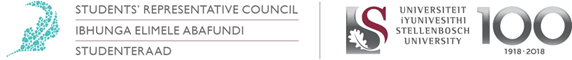 ContentsConstitutional ResponsibilitiesAccording to the Stellenbosch University Student Constitution, 2018, the Student Captain MASC is at least responsible to: a) represent the interests of all students who receive their training at the University’s Faculty of Military Sciences; b) actively promote the rights of students contained in Chapter 2.Portfolio Overview1. Role in the SRC: Report on concerns and challenges experienced of the Military Academy students, address exclusions of the Mil Acad students and ensure they receive fair and just treatment and quality education at all times, this I must do taking cognisance of the Channels of Command. Promote a positive relationship and understanding of the Faculty of Military Science and its operations relative to the University’s operations, with reference to the Memorandum of Agreement between the Military Academy and Stellenbosch University.Keep the students continually informed about matters relevant to and those that positively contribute to the attainment of Educational Qualifications from the University. Act as a direct communication link between the SRC and the MASC and Mil Acad student body.2. Role in the Military AcademyThe Military Academy is a unique military institution in the South African National Defence Force (SANDF), having as its primary objective the education and professional military development of selected officers of the SANDF.The Student Captain has a dynamic role in the optimising and development of the students’ military and academic environment.Ensure that the MASC and the Student Body at large comply with the Code of Conduct for Uniformed Members of the South African Defence Force. Budget OverviewThe MASC uses the SRC budget and MASC Fund interchangeably to carry out its activities. Term OverviewMA22 Induction Military Academy Student Council (MASC) conducted an induction phase for Military Academy first year students (MA22), from 10 January 2020 to 19 January 2020.  The induction week was of outmost importance for the incoming first years.  The purpose of induction week was to integrate new arriving students into the Military Academy culture and to ensure that they understand what is required by Faculty of Military Science, Section Military Development (SMD) and support services.The induction was a success as all members were orientated and were well acquainted with what was expected of them as students and soldiers at Military Academy. It was concluded with Exercise West Coast (an 18km route march along the ocean). First year welcoming at Stellenbosch124 MA22 Students along with the MASC took part in the first years welcoming at Stellenbosch University on 23 Jan 2020.Investiture ceremony Disa Social Societies Council (DSSC) with assistance from the MASC conducted an investiture ceremony for MA22 Students on 01 February 2020. As per tradition they observed activities whereafter they were recognised as part of the Military Academy student body allocated into various families.MASC Committee structuring trainingOn 07-08 February 2020 the MASC partook in training that assisted them in establishing their own vision and mission for their term in office. It also gave them an opportunity to review the constitution of the MASC which should guide their journey and their role in student leadership, the constitution is still under review.  The training was also aimed at team building and it successfully established group cohesion among the team.E-Silva AthleticsE-Silva is an annual event where students are afforded the opportunity to display their athletic ability and compete amongst the year groups. This took place on 12 February 2020 under the command of MASC sports representative, Lieutenant T. Nondonga.Mr & Miss Academy It is within the traditions of the Mil Acad that the students present the Mr & Miss Academy show. In attendance this event was graced by SRC Chairperson, SRC Vice-Chairperson, Academic Affairs Council Chairperson. The event took place on 15 February 2020. The winners were crowned and prizes awarded as follows:Masiza Project: House of DavidSocial impact constitutes one of the core functions within the Faculty of Military Science. Because of this, the Military Academy is involved in several community projects throughout the year. Masiza conducted its first project on 19 February 2020 at the House of David which is an institution based in Saldanha that caters for abused women and children. We donated groceries to the value of R1800. This was also the first platform for Miss Academy to represent Military Academy as the face of Military Academy.Sport: Friendly Games MASC Sports rep arranged friendly games for military units in the west coast, but due to miscommunication with the relevant stakeholders this event did not take place.Quiz Night The Quiz night was scheduled for 17 March 2020 as part of the students extra mural activities, but in plight of the COVID-19 Coronavirus pandemic this event was postponed until further notice.Recommendations for Portfolio ImprovementIn my termAlign my duties with my academic calendar so as to be able to effectively produce my work on time.Find a balance between being a student and being a soldier.For my successorAcquaint self with applicable processes and procedures.Keep a paper trail of all the work you have done.Constantly motivate your team and remind them about their core purpose of being a student leader.Lead with your heart and never lose focus.Look after yourself first so you can lead others better and in the right direction.Conduct team building and structuring exercises frequently so as to ensure the performance is still as initially planned.Always promote and protect the students’ interests.Important ContactsMASCName and Surname:Thembakazi Penelope SwartbooiPortfolio:Military Academy Student CaptainSubject:Semester 1 Mid - Term ReportEmail:22471170@sun.ac.zaPosition Winner Prize Mr AcademyCandidate Officer B. Killian.Cash Prize: R1000Gift voucher: R700Miss AcademyCandidate Officer K. Richards Cash Prize: R1000Gift voucher:R7001st PrinceCandidate Officer S.T. MoekwaCash Prize: R500Gift voucher:R3001st PrincessCandidate Officer Z. GovenderCash Prize: R500Gift voucher:R3002nd PrinceSecond Lieutenant I.H. RaveleCash Prize: R250Gift voucher:R3002Nd PrincessCandidate Officer V.M. MocheCash Prize: R250Gift voucher:R300Ser No.Rank and NamePostEmail addressContact NumberLearning Programadefg01CO T.P. SwartbooiStudent Captainswartez.tp@gmail.com076 287 9716ORM02Capt T.B. MolebatseVice student captaintu.melo806@gmail.com082 825 5334HOD03Mid N.N. ZubaSecretary/Policyzubanwabisa95032gmail.com078 998 9947TDM04Mid A.M. JegelsFacultyalverciajegels20@gmail.com065 856 3306TDM05Lt T. ShanduRSMsnqamzozo@gmail.com063 111 9663HOD06Mid J.R. PotgieterMediapotgieterjaco5@gmail.com076 876 9250TDM07Mid L.L. ShabalalaSignalLetlhogonoloshabalala@gmail.com065 802 4307TDM08Lt G.M. MasekoTransportspeed898.gm@gmail.com061 446 9542HOD09Esn D.G. MuthombeniSocial/ Diversitydgmuthombeni44@gmail.com071 973 6411TDM10Lt T. NondongaSportsnondonga8@gmail.com071 895 2322HOD11CO K.S. MoloiDISAkgotsoman921@gmail.com073 156 2955SAS12Mid S.M. MnikathiMasizasmoonekat@gmail.com073 699 8198TECH13Mid G. NaidooFinancenaidoogino@gmail.com062 404 1688TECH14Lt S. MbotshelwaTE Commandersizwe.sm.sm@gmail.com063 426 9400ORM15Esn A.T. Lohanga3rdYGrp Commandertebogolohanga02@gmail.com081 598 8044TDM16Mid S. Mbatha2ndYGrp Commandermbathasfundo777@gmail.com073 088 4511TDM17Lt V.A. NgwabeLogisticsvelanengwabe@gmail.com083 991 6825HOD18Lt D.D. Oss1stYGrp Commanderossdarryl@gmail.com 078 173 0231ORM